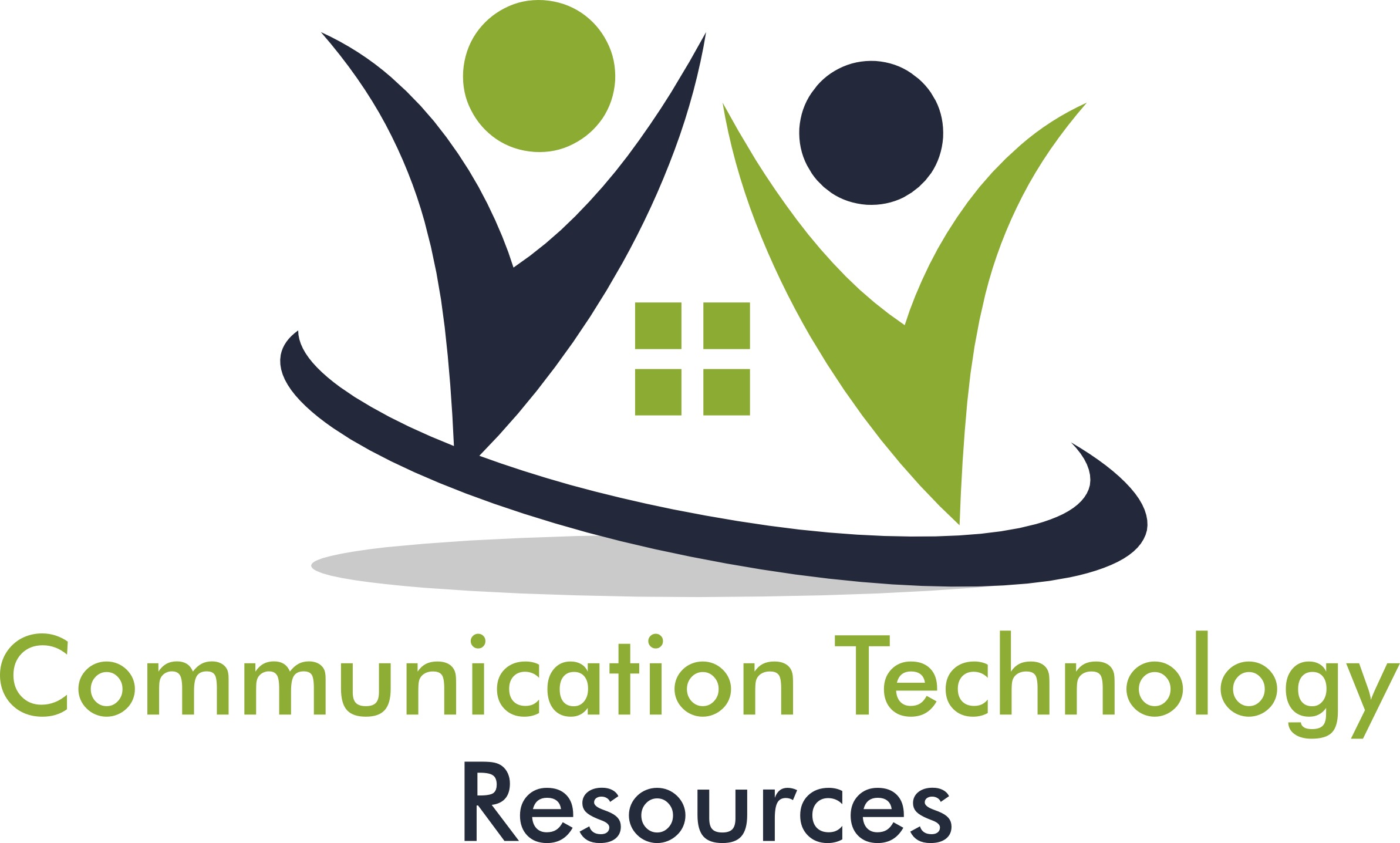 Communication Technology Resources, LLC1 Scenic Drive - Unit 1405 Highlands, NJ 07732732-737-4298www.CTR-NJ.comAGREEMENT for AAC EVALUATION SERVICESStudent’s Name: _________________________________________________ DOB: _________________________ School:__________________________________________________________Address: _______________________________________________________ City : ____________________________ State : ________ Zip : ___________Authorized School Representative: Name: ________________________________________________________ Title: __________________________________________________________Address:________________________________________________________City : ____________________________ State : ________ Zip : ___________Phone : ___________________________ Fax : _____________________Email :_______________________________________________________Case Manager : Name: __________________________________________________________ Title: ___________________________________________________________Address:________________________________________________________City : ____________________________ State : ________ Zip : ___________Phone : ___________________________  Fax : _______________________Email :_________________________________________________________Description of ServicesAAC Evaluation to determine most appropriate AAC system (high or low tech) to meet his/her education needs.  School Staff are required to participate in the evaluation process and offer input to the student’s performance, needs and educational goals. A report will be provided to the District within 2 weeks following the evaluation.Evaluation FeesAAC Evaluation at Student’s School - $600Travel - $40.00 per 1/2 hour of travel Agreement for Payment by Authorized RepresentativeI approve this contract for an AAC evaluation.  Payment to Communication Technology Resources, LLC will be made after upon receipt of the Invoice for services rendered and the completed Evaluation report.  The report will be sent to the Case Manager, unless otherwise specified. Please sign one copy of this form and return to:Joan Bruno, Ph.D., CCC-SLPCommunication Technology Resources, LLC1 Scenic Drive – Unit 1405Highlands, NJ 07732_______________________________________     		_______________Signature of Authorized School Representative 		Date